Book Proposal FormTrent EditionsThe publishing arm of Nottingham University Trent, Trent Editions, was founded in 1998. For the past 20 years we have sought to enrich the literary landscape by making innovative, radical and culturally significant works accessible to new audiences in handsome print editions. We have recovered texts from neglected writers, including the first novel by an African-American woman, Harriett Wilson’s Our Nig, poetry and prose works by working-class writers like John Clare, Ethel Carnie Holdsworth and Nan Green, postcolonial texts by authors such as Alex La Guma and Cornelia Sorabji, and many others, all presented with critical introductions by leading scholars in the field. Call for ProposalsWe invite submissions from researchers who are committed to developing Trent Editions in its support of recovery research and the field of literary studies. The editors welcome proposals based on all genres of writing from prose fiction and poetry to non-fiction, essays, zines and other imaginative forms. We accept proposals all year round in the areas of, but in no way restricted to: New Authors and EditorsWe encourage proposals on a range of topics and authors, and from researchers at any level. Authors and editors do not necessarily need to have previously interacted with the publication and/or attended our events. However, a demonstration of familiarity with Trent Editions in the proposal would be preferable. To find out more about our past publications, specialist series and events visit: www.ntu.ac.uk/research/groups-and-centres/projects/trent-editions Outline Please provide a concise (500-1000 words) description of your book. Author DetailsProvide a brief summary of your research and editorial experience. Please also include a CV with your application.   Thank youPlease send your completed proposal and CV to TrentEditions@ntu.ac.ukProposals will be reviewed by the editorial team and outcomes communicated in a timely fashion.We look forward to hearing from youProfessor Andrew Thacker, Editorial DirectorMichelle Green, Research AssistanthgfdfTrent Editions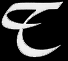 Trent Editions aims to recover and publish landmark texts in handsome and affordable modern editions        Radical fiction and poetryAmerican fictionWomen’s fiction and non-fictionWorld literature and postcolonial writingsModernism and interwar writingLocal and regional writingNeglected writers and textsTexts that are significant to the history and development of working-class, radical and popular print cultureOther important printed texts that have existed on the cultural marginsTexts that are significant to the history and development of working-class, radical and popular print cultureProposed TitleApproximate Length (e.g. length of original text, estimated word count of the introduction and notes)Scholarly Apparatus (e.g. What textual variants will be addressed? What level of annotation will be included? Will there be an introduction?)Market (e.g. Who will this text appeal to? What networks, scholarly associations and institutions will be interested in buying/promoting this text? Are there any existing modules it could support?)Competing WorksApproximate number of illustrations and images Are there any issues related to permissions and copyright to be aware of?Ancillary Materials (e.g. textual variants, tables, diagrams, etc.)Predicted TimescaleNames of potential reviewersNameUniversity DepartmentPositionEmail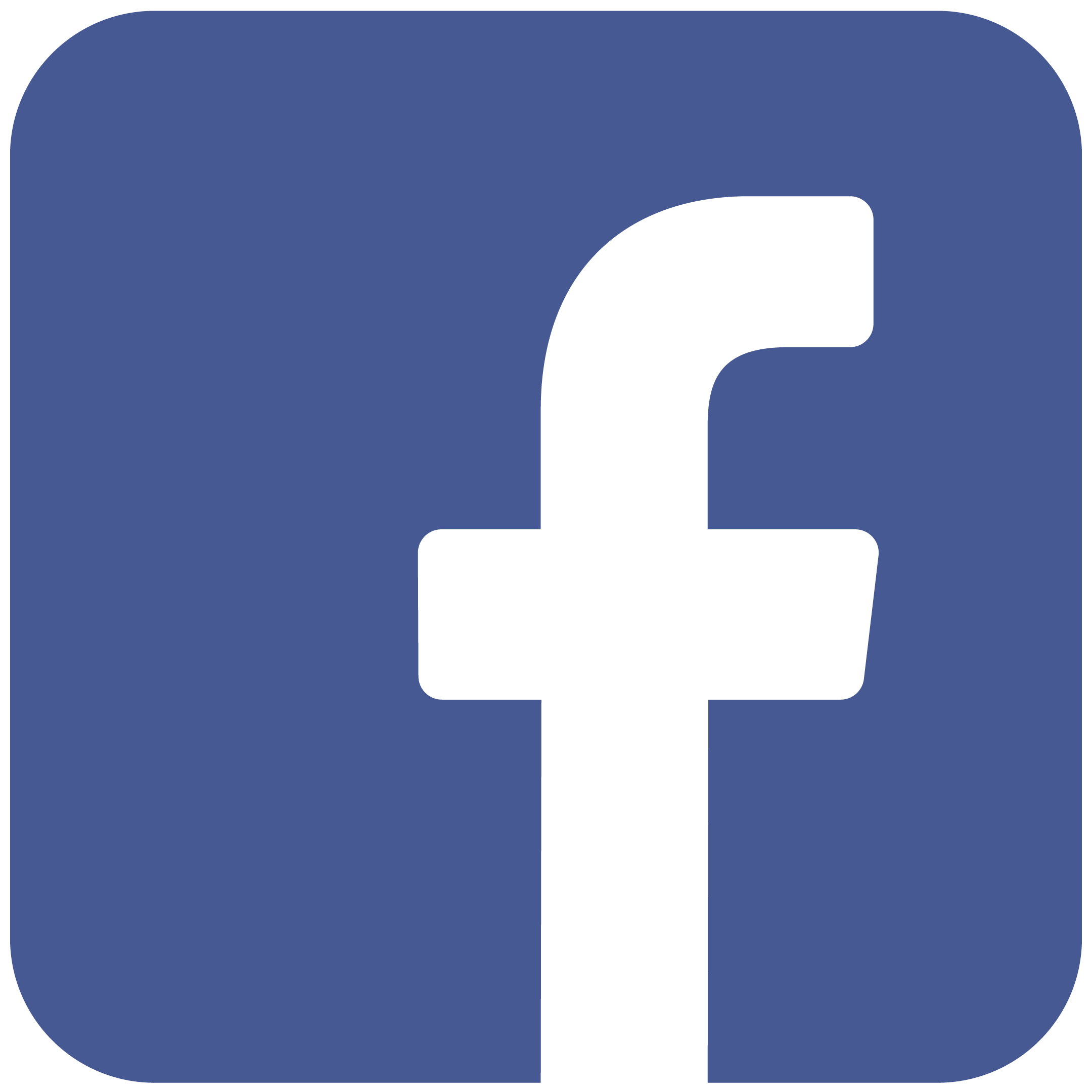 /Trent EditionsNTU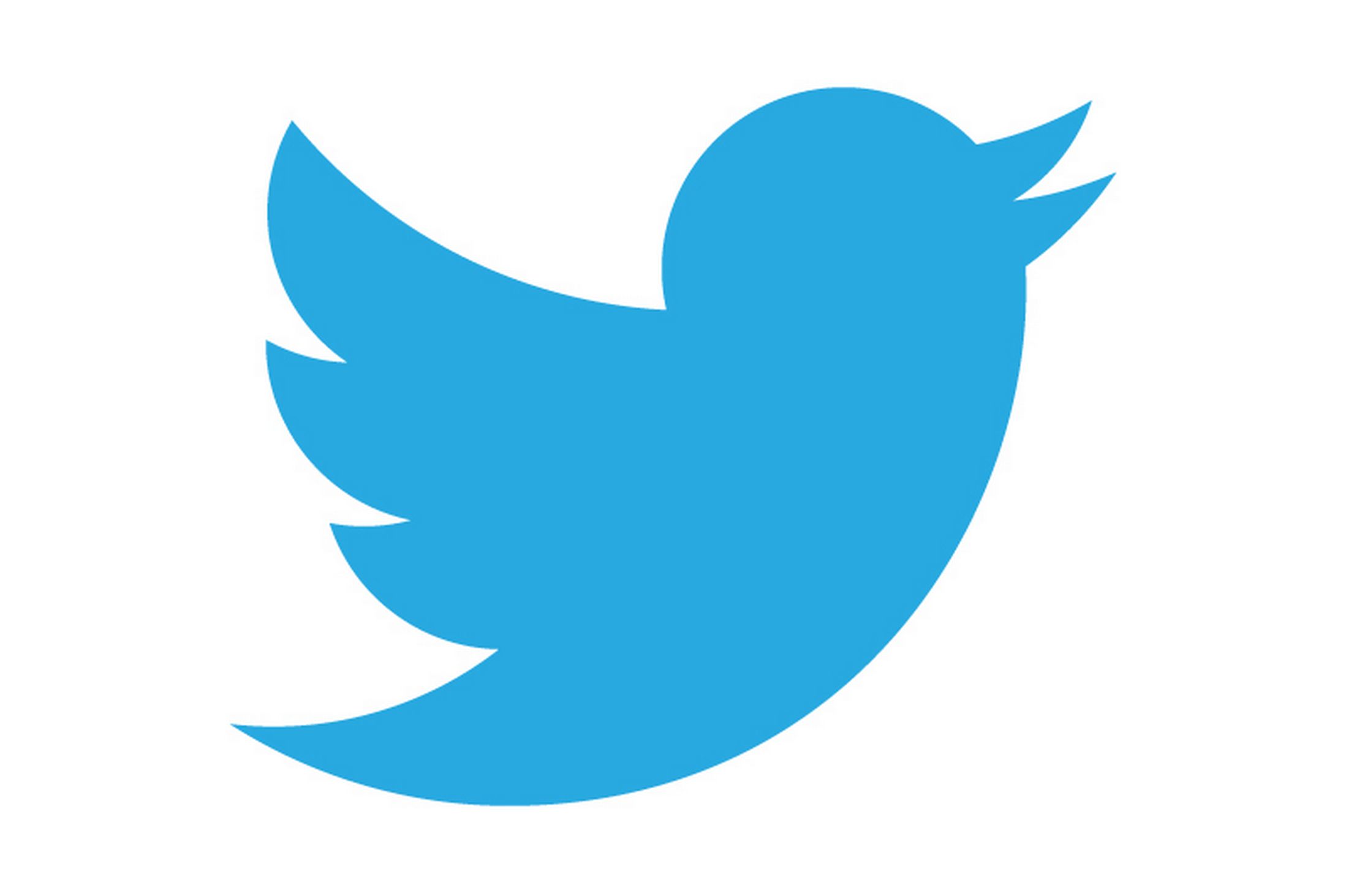 @TrentEditions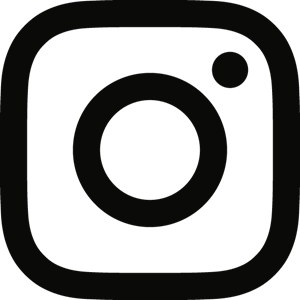 @TrentEditions